Publicado en Barcelona el 15/03/2016 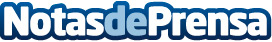 La empresa de protección de datos PymeLegal lanza una ronda de inversión a través de CrowdcubePymeLegal fue creada en 2013 y, tras un año de desarrollo, lanzó en 2014 la plataforma que permite a Pymes y autónomos cumplir con la LOPD (Ley de Protección de Datos) y LSSICE (Ley Comercio Electrónico) de forma personalizada, ágil, económica y con plenas garantías legales. Además, ofrece una modalidad de partner-marca blanca para que gestorías, asesorías, despachos o empresas de servicios tecnológicos integren el servicio en su cartera de serviciosDatos de contacto:Jaume Feliu CasasCEO934190535 - 67037532Nota de prensa publicada en: https://www.notasdeprensa.es/la-empresa-de-proteccion-de-datos-pymelegal Categorias: Derecho Emprendedores E-Commerce Software Ciberseguridad Recursos humanos Consultoría http://www.notasdeprensa.es